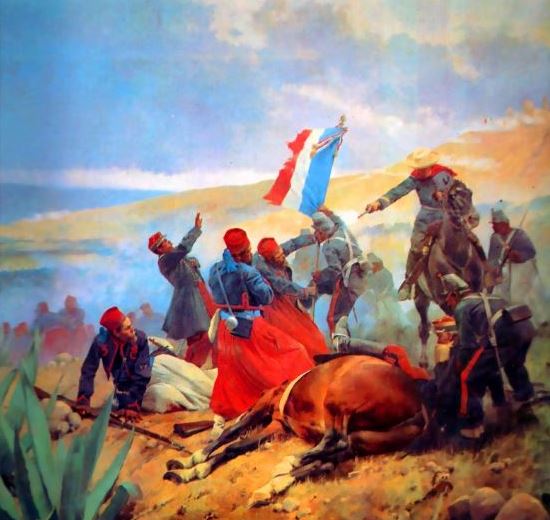 « Le guêpier mexicain »BUDGETLes joueurs doivent constituer chacun trois groupes de 10 figurines environ avec une figurine de chef ou d’officier pour chaque au minimum.Mexicain (Libéraux et impériaux)Officier : 5ptsRégulier (Ligne) : 2 ptsMilice (Milice d’état, garde national, garde rural) : 1 ptIrrégulier (guérilla) : 1 ptCavalier : 6 pts« Bleu », expérimenté, vétéran : -1pt/+1pt/+2ptTenace : + 2 ptsFrançais et AlliésOfficier : 5ptsRégulier : 3 ptsLégion, corps de volontaires, contre-guérilla, troupes auxiliaires : 1 pt« Bleu », expérimenté, vétéran : -1pt/+1pt/+2ptTenace (Légion étrangère) : + 2 ptsTOUR DE JEU1. Détermination du nombre de points d’action2. Ralliements3. Localisations 4. Mouvements5. Tirs6. Corps à corps7. Moral1. Points d’actionChaque joueur jette2d6 ou 1d6 si le groupe est sans chef et retranche 1 points par figurine éliminée depuis le début du jeu (maximum -5). Le score obtenu indique le nombre de points d’action (PA) dont il dispose pour la phase en cours. Une partie ou la totalité des PA peut être consommée comme bonus de ralliement ; les PA restants sont utilisés en séquence de mouvements.*Détachement : C’est un ensemble d’éléments ayant le même mode d’action (tous avec ou tous sans marqueur de mouvement), chaque élément devant être situé à 5cm ou moins d’un autre élément du même détachement en début de séquence de mouvement. En termes de points d’action, les coûts sont identiques pour activer un détachement ou pour activer un élément seul. Un élément identifié par un marqueur  de moral ne peut pas faire partie d’un détachement.2. RalliementsChaque joueur jette 1d6 pour chacun de ses éléments identifiés par un marqueur jaune ou vert, indiquant une défaillance de moral du fait d’un précédent combat.Modificateurs (cumulatifs) :- 1 si  troupe irrégulière, milice, légion ou corps-francs- 1 si stoppé (identifié par un marqueur jaune)- 2 si cloué au sol (identifié par un marqueur vert)+1 par PA dépensé +1 si troupe régulière française-1/0/+1 « bleu », expérimenté/vétéran+2 si tenaceS’il obtient 4 ou plus, le test est réussi et le marqueur jaune est retiré s’il était jaune (l’élément peut agir normalement) ou est changé pour un marqueur jaune s’il était vert. En cas d’échec le marqueur de l’élément passe de jaune à vert. Si élément est déjà identifié par un marqueur vert, il est retiré du jeu.Un « 1 » comme résultat de lancer de dés avant modificateurs est un échec automatique.- Un élément identifié par un marqueur jaune (stoppé) ne peut pas effectuer de déplacement rapide et tir avec pénalité.- Un élément identifié par un marqueur vert (cloué au sol) ne peut ni tirer ni bouger.3. LocalisationsUn élément doit d’abord localiser son adversaire avant de pouvoir le charger si celui-ci n’a pas tiré. Pour cela, le joueur jette 1d6 et doit obtenir :3 ou + pour localiser un adversaire à découvert4 ou + s’il est dans un abri léger (végétation, etc.)6 ou + s’il se trouve dans un abri dense  (bâtiment, barricades, etc.)Modificateurs (cumulatifs) :+1  au dé si plusieurs éléments reliés à l’adversaire par une ligne de vue+1 si l’adversaire est identifié par un marqueur de mouvement+1 s’il a fait feu durant le tour précédent+1 s’il cavalier+1 s’il se trouve à 20cm ou moins de l’observateur le plus procheS’il réussit, la charge peut être déclarée.Important- Une seule tentative par élément adverse est autorisée par tour de jeu,  quel que soit le nombre d’observateurs susceptibles de le localiser.- Un soldat peut tenter  de localiser plusieurs adversaires au cours d’une même phase de jeu.- La localisation n’est pas réciproque.Influence du terrain- la LDV est coupée si elle traverse une portion de couvert dense (bâtiment, ruines), ou si elle traverse de part en part une zone de couvert léger (taillis, incendie, etc.).- deux éléments séparés par une portion de couvert dense peuvent se localiser seulement s’ils occupent cette même zone.- un élément déclaré en bordure d’une zone de couvert dense peut localiser ou être localisé par un adversaire situé à l’extérieur et face à cette bordure.- deux éléments séparés par un obstacle linéaire haut (mur, haie, barricade) peuvent se localiser seulement si au moins l’un d’eux est déclaré contigu à l’obstacle. Les murets et les clôtures ne bloquent pas la LDV.- Deux éléments séparés par une différence de hauteur peuvent se localiser seulement si l’un d’eux est en bordure de crête.4. MouvementsEn cours de jeu, un élément ou un détachement est caractérisé par son mode d’action. Il est soit en déplacement rapide, soit immobile, soit « tiraillant». Le terme « tiraillant » veut dire que l’élément ou le détachement fait tout pour progresser en prenant le moins de risque possible. La cavalerie est immobile, trottant ou au galop. Les détachements doivent essayer de garder une formation cohérente soit en ligne soit en colonne dans la mesure du possible. Celles qui tiraillent peuvent adopter une formation plus dispersée.- En déplacement rapide, l’élément  ou le détachement est identifié par un marqueur de mouvement placé sur le jeton, ou auprès de la figurine. Il peut avancer de 1d6+10 cm maximum quelle que soit la nature du terrain traversé. Pour la cavalerie au galop, le mouvement est de 1d6+20cm maximum.- S’il reste immobile ou s’il « tiraille », l’élément ou un détachement n’est pas identifié par un marqueur de mouvement. En tiraillant, il ne peut bouger que de 1d6+5cm maximum quelle que soit la nature du terrain traversé. S’il déplace un détachement, le joueur jette un seul dé pour l’ensemble des éléments qui le composent. La cavalerie qui trotte bouge de 1d6+10cm maximum. Les canons ne peuvent pas avoir de marqueur de mouvement et se déplace de 1d6+5cm par tour.En séquence de mouvement, le joueur peut activer chacun de ses éléments ou un détachement  dans l’ordre de son choix, dans la limite des PA disponibles. S’il ne dispose d’aucun PA, le joueur ne peut donc entreprendre que des actions gratuites.Les actions possibles et leurs coûts en PA sont les suivants :- gratuit pour déplacer rapidement un élément ou un détachement déjà en déplacement rapide (et donc identifier par un marqueur idoine), le marqueur de mouvement est conservé ;- gratuit pour laisser immobile un élément ou un détachement sans marqueur de mouvement ;- 1 PA pour immobiliser un élément ou un détachement en déplacement rapide ; le marqueur de mouvement est simplement retiré ;- 1 PA pour faire « tirailler » un élément ou un détachement sans marqueur de mouvement ;- 2 PA pour faire « tirailler » un élément ou un détachement en déplacement rapide ; le marqueur de mouvement est donc retiré ;- 2 PA pour faire pivoter un élément ou un détachement sur lui-même ; celui doit être immobile pour effectuer la manœuvre.- 2 PA pour passer de colonne en ligne et vis et versa.- 1 PA pour déplacer rapidement un élément ou un détachement sans marqueur de mouvement, l’élément reçoit alors un marqueur de mouvement ;-  1 PA si l’élément ou le détachement tente de venir au contact d’un adversaire ;-  2PA si un élément monté tente de venir au contact d’un adversaire à couvert ;-  1 PA si l’élément ou le détachement quitte une zone définie comme couvert léger* ;-  2 PA si l’élément ou le détachement quitte une zone définie comme couvert dense* ;-  1 PA pour démonter/remonter en selle un élément ou un détachement immobile ou au trot ;* Les joueurs doivent définir quels couverts sont accessibles à pied et/ou à cheval. Le joueur désigne le ou les éléments activés, et annonce le type d’action choisi avant de jeter le dé déterminant la distance d’un éventuel déplacement. Il ne peut revenir sur sa décision à l’issue du jet de dé.Les coûts sont cumulatifs. Par exemple, il coûte 3 PA pour déplacer rapidement hors d’un abri dense un élément ou un détachement précédemment immobile.Influence du terrainUn élément ou un détachement ne peut pas pénétrer dans une zone de couvert et la quitter au cours d’un même déplacement. Pour franchir un obstacle linéaire (mur, haie, barricade, etc.) il doit être parvenu au pied de l’obstacle à l’issue de la précédente séquence de mouvement. Lorsqu’un élément évolue dans une zone de couvert, le joueur doit spécifier sans équivoque à son adversaire si le déplacement s’achève à l’intérieur, en bordure ou à l’extérieur de cette zone. Attention, une zone de couvert est définie par sa surface au sol.Un élément de couvert dense doit être « clôturé », « fermé » pour être considéré comme une zone. Par exemple, une maison est considérée comme une zone de couvert dense mais pas une barricade qui n’offre pas de couvert dense au-delà du parapet.La cavalerieUn cavalier peut franchir un obstacle linéaire au galop dans le même tour sauf s’il est défendu et qu’il ne mesure pas plus de la moitié de la figurine.Les échellesDeux éléments au moins doivent transporter une échelle et ne peuvent faire que cela pendant le tour. Ils sont considérés alors comme un détachement et peuvent avoir un marqueur de mouvement. Si une échelle est au sol, elle peut être ramassée mais les éléments ne peuvent plus se déplacer.Dès que l’échelle est en contact avec le mur, elle est directement dressée. Trois élément peuvent être positionnés sur une échelle mais ne peuvent pas tirer.Arrivé en haut de l’échelle au bout d’un tour, l’élément peut combattre normalement mais ne peut pas se déplacer en mode rapide. Il lui faudra une autre échelle ou un élément de décor pour qu’il puisse redescendre d’un toit.Les portesElles sont considérées comme fermées sauf indications contraires lors du déploiement. L’assaillant a plusieurs possibilités face à une porte fermée :- attendre que de défenseur ouvre une porte pour X raison ;- il peut la détruire (voir tonneau de poudre ou tir de canon)- il peut l’attaquer avec un bélier.Les béliersIls peuvent être utilisés contre des portes mais jamais contre des murs. Un bélier peut être utilisé durant la phase de combat s’il atteint la porte durant le tour et qu’il reste au moins deux porteurs vivants.Le joueur jette 1d6 + un bonus correspondant au nombre de porteurs vivants et doit faire un score égal ou supérieur à la résistance du type de la porte pour espérer l’endommager. 3+ pour une porte simple5+ pour une porte renforcéeLe score obtenu moins la difficulté représente le nombre de points de dégâts infligés à la porte. Dommage maximum avant destruction6 pour une porteDès qu’une porte n’a plus de point de résistance, elle explose et reste en l’état pour le reste la partie.5. TirLes tirs s’effectuent dans un arc de 45° face à la figurine. Les éléments ne peuvent tenter qu’un tir par tour de jeu.Pour tirer, la ligne de vue d’un élément doit pouvoir le relier à un adversaire par son tir. Une figurine vise prioritairement l’adversaire localisé le plus proche sinon elle subit une pénalité au jet de dé pour toucher. Si plusieurs cibles potentielles sont à égale distance du tireur, celui est en droit de choisir.Le joueur mesure la distance séparant le tireur de l’adversaire ciblé et consulte la table de tir pour connaître le score à obtenir en fonction de l’arme utilisée. Divisez par deux les distances si la partie commence au lever du soleil. Modificateurs de tir (cumulatifs) :+2 si régulier français+1 si régulier mexicain+1 si cible montée-1 si la cible est en tirailleur-1 si tireur identifié par un marqueur de mouvement (-2 si tir au fusil)-1 si tireur stoppé (marqueur jaune)-1 si tireur irrégulier/milicien/Légion/corps-franc-1/0/+1 « bleu »/expérimenté/vétéran	-1 si tir de fusil ou de canon déclassé-1d4 en cas de tir sur une cible non-prioritaire -2 si tir à travers un nuage de fuméeSi le joueur obtient un score strictement inferieur au score requis, le tir est sans effet. Sur un jet de 1 non-modifié, l’arme s’enraye et l’élément ne peut pas tirer pendant un tour.S’il réussit (score supérieur ou égal), la cible est soumise à un jet de sauvegarde.ViserUn élément peut viser s’il n’a pas bougé le tour précédent, qu’il est immobile durant le tour et s’il n’est pas charger. Viser permet de tirer deux fois les dés et de garder le meilleur résultat.Tir en salve et tire pénétrant (over shot)Si un détachement tire une salve sur un détachement ennemi, toutes les figurines y compris le deuxième rang peuvent être blessées. Tir défensifUn élément ou un détachement peuvent tirer sur un adversaire avant de recevoir une charge.CanonLes artilleurs ne peuvent pas se déplacer et tirer dans le même tour.Les artilleurs peuvent choisir un tir direct ou un bombardement chaque tour.Tir directLe tir est centré sur un adversaire localisé ou non situé dans un rayon de 10cm autour de la figurine ciblée sont également susceptibles  d’être atteints.Tir sur un obstacle ou explosion Une porte ou un mur peuvent être pris pour cible. Dans ce cas, le joueur jette 2d6 et doit faire un score égal ou supérieur à la résistance de l’obstacle pour espérer l’endommager. 4+ pour une porte6+ pour une barricade8+ pour un murLe score obtenu moins la difficulté représente le nombre de points de dégâts infligés à l’obstacle. Si le différentiel est d’au moins 5 points en un seul jet, un incendie se déclare (poser un marqueur de fumée).Dommage maximum avant destruction/démolition6 pour une porte8 pour une barricade10 pour un murDès qu’un obstacle n’a plus de point de résistance, il explose ou s’écroule et reste en l’état pour le reste la partie.BombardementLes artilleurs peuvent décider de bombarder un bâtiment de manière aléatoire. Ils choisissent un point d’impact et s’ils réussissent leur tir, ils jettent 1d4 qui indique l’orientation à gauche, à droite, en avant ou en arrière du point d’impact puis  2d6cm pour la déviation.Les tonneaux de poudreDès que le tonneau est contre un mur, le joueur jette 1d6 :1 le tonneau explose et blesse toutes les figurines dans les 10cm.2 le tonneau n’explose pas et la charge est définitivement perdue.3-5 le tonneau explose mais il faudra au moins un tour complet supplémentaire pour que le trou soit agrandi par au moins une figurine adjacente.6 le tonneau explose faisant un trou suffisamment gros pour que des éléments puissent s’y engouffrer.SauvegardeSi le tireur obtient un total supérieur ou égal au score pour toucher, le tir est ajusté avec succès et son adversaire doit effectuer un jet de sauvegarde.Il jette 1d8 et doit obtenir :5 ou + s’il a subit un tir de fusil6 ou + pour un tir de pistolet 7 ou + s’il s’agit d’un tir de canon ou d’une explosionModificateurs (cumulatifs) :+1 au dé si la cible bénéficie d’un couvert léger+2 si elle est en abri dense-1 si la cible est identifiée par un marqueur de mouvement-1 si la cible est en tirailleur- S’il échoue, le combattant est tué ou grièvement blessé et la figurine est éliminée.- s’il réussit, l’élément est simplement stoppé et reçoit un marqueur jaune qui remplace un éventuel marqueur de mouvement. S’il était déjà stoppé, il devient cloué au sol et reçoit un marqueur vert à la place du marqueur jaune. S’il était déjà cloué au sol, il rompt le combat et est éliminé.Précision : un seul jet de dé par camp est requis si plusieurs éléments sont touchés simultanément (par un canon ou une explosion) mais les modificateurs s’appliquent individuellement.Influence du terrain Les bâtiments, les ruines, les murs, les tranchés peuvent être considérés comme abris denses ; les taillis, les haies, les barricades comme abris légers.Cas des explosionsLes modificateurs pour abri dense ne s’appliquent pas si le point d’impact est placé dans la zone de couvert dense occupée par la cible. En revanche, il s’applique si le point d’impact est placé dans une zone de couvert dense et si la cible est à l’extérieur.6. Corps-à-corpsEn séquence de corps-à-corps, le joueur résout les combats des éléments parvenus au contact d’adversaires, dans l’ordre de son choix. Tout élément ne peut résoudre qu’un seul corps à corps par phase d’action. Tout élément monté qui charge double ses dés.Chaque joueur jette un dé selon l’arme employée :A mains nues………………………………………1d4Crosse…………………………………………………1d8 (1d6 si à couvert dense)Poignard……………………………………………..1d8Sabre…………………………………………………..1d10Baïonnette, lance…………………………………1d12 (1d8 si à couvert dense)Pistolet…………………………………………………1d10** seule cette arme à feu est prise en compte pour le corps-à-corps.Modificateurs (cumulatifs)+1 pour l’assaillant sauf cavalerie+1 par ami en soutien* (2 maximum) contigu à l’élément attaqué+2 si adversaire à cheval+2 si régulier-1 si irrégulier/milicien-1/0/+1 « bleu », expérimenté, vétéran-1 si stoppé-2 si feu défensif* ne s’applique pas obligatoirement. Si le joueur choisit d’en bénéficier, toutes ses figurines impliquées dans le combat sont éliminées en cas d’échec. Une figurine ne peut pas compter en soutien si elle est stoppée, clouée au sol, ou elle-même au contact avec un autre adversaire.Si une figurine clouée au sol est contactée par un adversaire qui charge, elle est immédiatement éliminée du jeu.RésultatL’élément qui obtient le score le plus élevé élimine son ou ses adversaires immédiatement. En cas d’égalité, le combat continue le tour suivant.Si un élément/détachement attaque un couvert et qu’il remporte le combat, il en prend possession en mettant « un pied dedans ». Si c’est une zone de couvert, il faudra un tour de jeu (un mouvement) pour que l’élément ou le détachement le contrôle entièrement.7. MoralPour chaque figurine éliminée en cours de partie, le joueur doit immédiatement effectuer un test de moral analogue à un ralliement pour tout élément situé dans les 5cm ou moins du soldat éliminé. En cas d’échec, l’élément est simplement stoppé et reçoit un marqueur jaune qui remplace un éventuel marqueur de mouvement. S’il était déjà stoppé, il devient cloué au sol et reçoit un marqueur vert à la place du marqueur jaune. S’il était déjà cloué au sol, il rompt le combat et est éliminé.Lien uniformologique http://provostmichel.blogspot.fr/2012/distances de tir maximales en cm10306090120Fusil 1d124681012Pistolet 1d646810distances de tir maximales en cm15306090120+120Canon 2d6 24681012